П Л А Нрекомендуемых мероприятий по обеспечению пожарной безопасности на территории сельского поселения Максим-Горьковский сельсовет муниципального района Белебеевский район Республики Башкортостан в осенне-зимний  период 2018-2019 г.г.Башkортостан РеспубликаhыБəлəбəй районы муниципальрайоныныӊМаксим – Горький ауыл советыауылбиләмәhе хакимиәте.Горькийис. ПУЙ ауылы, Баксаурамы,  3Тел.2-07-40 , факс: 2-08-98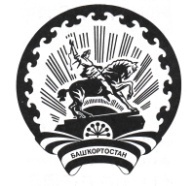 Республика БашкортостанАдминистрация сельского поселения Максим – Горьковский сельсовет муниципального района Белебеевский район 452014, с. ЦУП им. М.Горького, ул. Садовая, д. 3Тел. 2-07-40, факс: 2-08-98КАРАРПОСТАНОВЛЕНИЕ05 октябрь 2018 й.№ 5705 октября 2018 г.О плане рекомендуемых мероприятий по обеспечению пожарной безопасности в осенне-зимний период 2018-2019 г.г. на территории сельского поселения Максим-Горьковский сельсовет муниципального района Белебеевский район Республики БашкортостанО плане рекомендуемых мероприятий по обеспечению пожарной безопасности в осенне-зимний период 2018-2019 г.г. на территории сельского поселения Максим-Горьковский сельсовет муниципального района Белебеевский район Республики БашкортостанО плане рекомендуемых мероприятий по обеспечению пожарной безопасности в осенне-зимний период 2018-2019 г.г. на территории сельского поселения Максим-Горьковский сельсовет муниципального района Белебеевский район Республики БашкортостанВ целях укрепления пожарной безопасности, профилактики возникновения пожаров, предупреждения гибели и травматизма людей при пожарах, угрозы чрезвычайных ситуаций природного и техногенного характера на территории сельского поселения Максим-Горьковский сельсовет муниципального района Белебеевский район Республики БашкортостанПОСТАНОВЛЯЮ:Утвердить прилагаемый план рекомендуемых мероприятий по обеспечению пожарной безопасности на территории сельского поселения Максим-Горьковский сельсовет муниципального района Белебеевский район Республики Башкортостан в осенне-зимний период 2018-2019 г.г.Контроль за выполнением данного постановления оставляю за собой.Глава сельского поселения                                                         Н.К. Красильникова  №№п/п       Наименование мероприятийСрок исполненияОтветственныйза исполнение1     Совместно с руководителями предприятий, организаций,  учреждений, ассоциаций и хозяйств  всех форм собственности провести необходимые профилактические мероприятия на подведомственных объектах, в населенных пунктах, организовать обучение населения по месту жительства и  месту работы, а также детей в образовательных учреждениях мерам пожарной безопасности. до 01.11.2018 г..Руководители организаций, учреждений2     Запретить сжигание мусора на территориях населенных пунктов  сельского поселения и разведение костров в лесных массивах.немедленно и постоянноГлава сельского поселения 3    Рассмотреть и исполнить соответствующие бюджеты в части расходов на обеспечение первичных мер пожарной безопасности, в том числе на содержание муниципальной и добровольной пожарной охраны.на   2018-2019 г.Глава сельского  поселения4    Организовать в населенных пунктах сельского поселения  круглосуточное дежурство ведомственной или муниципальной пожарной охраны. Пожарную и приспособленную технику установить в отапливаемые боксы и привести в полную боевую готовность. Обеспечить населенные пункты запасом воды для целей пожаротушения. немедленно и постоянноГлава сельского поселения  5     Водонапорные башни в населенных пунктах сельского поселения  оборудовать устройствами для забора воды на случай пожара. Подготовить пожарные гидранты, естественные и искусственные водоёмы для забора воды в зимних условиях. до  01.11.2018 г.Глава сельского поселения  6     Своевременно производить очистку улиц в населенных пунктах сельского поселения, а также дороги до населённых пунктов.  немедленно и постоянно.Глава сельского поселения  7     Комиссионно проверить состояние пожарной безопасности всех детских дошкольных, образовательных,  лечебных учреждениях, клубов, все торговые точки, а так же все   жилые дома  на территории сельского поселения. По результатам составить план мероприятий по устранению выявленных нарушений правил пожарной безопасности с указанием сроков устранения и конкретных исполнителей.декабрь 2018г.Руководителиучреждений8     Совместно с внештатным  инспектором по пожарной безопасности и дирекцией МБОУ СОШ с. ЦУП им. М.Горького; МБОУ ООШ с. санатория Глуховского провести  школе и в детском саду, уроки на тему: «Пожарная безопасность и порядок действия в случае возникновения пожара». Провести практическую отработку по эвакуации детей и обслуживающего персонала по учебной тревоге «Пожар».ежеквартальноДиректора школ и внештатный инспектор  по пожарной безопасности9    В детских дошкольных, образовательных,  лечебных учреждениях, в зданиях клубов, произвести ремонт сетей отопления, электрического оборудования, обеспечить  первичными средствами пожаротушения.декабрь2016г.Руководителиучреждений10   В МБОУ СОШ с. ЦУП им. М.Горького; МБОУ ООШ с. санатория Глуховского провести беседы с учащимися и руководителями о мерах  пожарной безопасности в жилых домах и учебных учреждениях.декабрь-январь Директора школ11Оборудовать классы (уголки) по обучению населения правилам пожарной безопасности и информационные щиты «01 сообщает».01.12.2018 г. Глава сельского поселенияДиректора школ12   Утеплить  пожарные водоемы, подготовить к зиме гидранты, внутренние пожарные краны, стационарные системы пожаротушения.декабрь2018г.Глава сельского поселения13   Обеспечить пожарную безопасность в период проведения новогодних праздников, организовать безопасное хранение и реализацию пиротехнических изделий.  декабрь 2018г.Руководители учреждений14      Провести беседы  среди населения по предупреждению  гибели  и  травмирования людей при  пожарах, укрепления пожарной  безопасности в  населенных  пунктах с  принятием конкретных решенийдекабрь-январь.Глава сельского поселения15     Продолжить на территории сельского поселения Максим-Горьковский сельсовет  муниципального района Белебеевский район надзорно-профилактическую операцию «Жилище».ежемесячноВнештатный инспектор по пожарной безопасности16     Уделить особое внимание исполнению требований федерального закона Российской Федерации от 06.05.2011 года № 100-ФЗ «О добровольной пожарной охране», провести обучение членов добровольных пожарных команд и практические тренировки по действиям в случае возникновения  пожара.декабрь-январьГлава сельского поселения